Les familles des candidats scolarisés en 3e en établissement public ou privé peuvent saisir les vœux via le Service en ligne Affectation en se connectant à leur compte Educonnect. Pour les autres candidats, la saisie des vœux d’affectation est faite par les établissements à qui la fiche préparatoire doit être transmise.Il est possible de formuler 10 vœux au maximum dans l’académie de Lyon, plus 5 vœux maximum hors académie. Ils doivent être classés dans l’ordre de préférence.Vœux formulés par le candidat, à classer par ordre de préférence :* 5 vœux hors académie peuvent s’ajouter aux 10 vœux                                                                                                   ** 2 vœux maximum en 1re professionnelle passerelle ou 1re générale  En cas de multi-sectorisation à l’entrée en 2de GT publique, il est nécessaire de formuler des vœux sur l’ensemble des lycées du secteur pour garantir l’affectation et la prise en compte de l’ordre de préférence de l’élève et sa famille. Pour se prémunir du risque de non affectation, l’administration se réserve le droit d’ajouter des vœux de 2de GT sur les lycées de secteur manquants. Situation de handicap ou de trouble de santé invalidant (cocher la ou les cases utiles) :       Demande d’assouplissement à la carte scolaire à l’entrée en voie GT non contingentée. Rang du vœu concerné :         Dossier déposé pour la commission pluridisciplinaire handicap-médicale (demande de priorité absolue et/ou pour les élèves originaires d’EMS)Pour les demandes dérogatoires à l’entrée en 2de GT (concerne les vœux non contingentés en dehors du ou des lycées de secteur), cocher la ou les cases utiles le cas échéant :      Bousier, rang du vœu concerné par ce motif dérogatoire :         Frère ou sœur scolarisé dans l’établissement demandé, rang du vœu concerné par ce motif dérogatoire :       Domicile en zone limitrophe de secteur et proche du lycée demandé, rang du vœu concerné par ce motif dérogatoire :  Date et signature du représentant légal 1 :                                       Date et signature du représentant légal 2 : 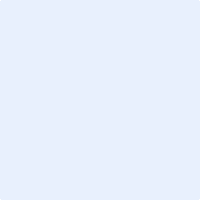 Au titre de la protection des données personnelles, la loi « Informatique et libertés » et le règlement général sur la protection des données communément appelé RGPD, l’élève et ses représentants légaux sont informés des éléments suivants :Cette fiche sert de support à la saisie des vœux par l’établissement d’origine dans l’application Affelnet Lycée. Le ministère de l’Éducation nationale est responsable de l’application Affelnet Lycée. L’application facilite la gestion de l’affectation des élèves dans les classes de seconde générale et technologique, de seconde professionnelle, de première année de CAP, de première générale, technologique et professionnelle. Elle a également une finalité statistique. Les services gestionnaires de l’affectation de la DSDEN et du rectorat, l’établissement d’accueil où est prononcée l’affectation et l’établissement d’origine ou le CIO sont les destinataires de ces données. Les personnes habilitées du ministère sont destinataires des données statistiques. L’élève et ses représentants légaux peuvent exercer leurs droits d’accès et de rectification des données auprès du Délégué à la Protection des Données, Rectorat de l’académie de Lyon, 92 rue de Marseille, 69354 Lyon cedex 07 ou par courriel à dpd@ac-lyon.fr. Les données recueillies sont conservées dans une base active pendant une durée d’un an, puis sont versées dans une base d’archives intermédiaires pour une durée d’un an supplémentaire, sauf dans l’hypothèse où un recours administratif ou contentieux serait formé, nécessitant leur conservation jusqu’à l’issue de la procédure.IDENTIFICATION DU CANDIDATÉTABLISSEMENT D’ORIGINERéservé à l’administrationSCOLARITE D’ORIGINERéservé à l’administrationIDENTIFIANT NATIONAL ELEVE (INE ou INA) : NOM et Prénom :Né(e) le :    Sexe : F       M        Élève boursier : Oui    Non Nom et prénom du 1er représentant légal : Adresse :  Code postal :    Ville :                                      Tél :                                   Courriel : Nom et prénom du 2e représentant légal :Adresse :     Code postal :  Ville :  Tél :   Courriel :  Département : Etablissement :N° et cachet :  3e générale 3e prépa métiers 3e SEGPA 3e ens. agricole 3e ULIS 2de GT 2de Pro Non scolarisé Autre :Langues suivies :LV1 : LV2 : DECISION D’ORIENTATION DU CHEF D’ÉTABLISSEMENT AU 3e TRIMESTRE : Palier 3e :   2de générale et technologique     2de professionnelle    1re année de CAP  Palier 2de GT :   1re technologique, série :             1re généraleZONE GEOGRAPHIQUE DE RESIDENCE DE L’ELEVECode :  ZONE GEOGRAPHIQUE DE RESIDENCE DE L’ELEVECode :  ÉVALUATION DES ELEVES (voir guide AFFELNET)À compléter par l’établissement d’origine sauf pour l’entrée en 1re générale ou si l’évaluation 2023-2024 de l’élève est saisie dans le LSU de l’académie de LyonÉVALUATION DES ELEVES (voir guide AFFELNET)À compléter par l’établissement d’origine sauf pour l’entrée en 1re générale ou si l’évaluation 2023-2024 de l’élève est saisie dans le LSU de l’académie de LyonÉVALUATION DES ELEVES (voir guide AFFELNET)À compléter par l’établissement d’origine sauf pour l’entrée en 1re générale ou si l’évaluation 2023-2024 de l’élève est saisie dans le LSU de l’académie de LyonÉVALUATION DES ELEVES (voir guide AFFELNET)À compléter par l’établissement d’origine sauf pour l’entrée en 1re générale ou si l’évaluation 2023-2024 de l’élève est saisie dans le LSU de l’académie de LyonÉVALUATION DES ELEVES (voir guide AFFELNET)À compléter par l’établissement d’origine sauf pour l’entrée en 1re générale ou si l’évaluation 2023-2024 de l’élève est saisie dans le LSU de l’académie de LyonÉVALUATION DES ELEVES (voir guide AFFELNET)À compléter par l’établissement d’origine sauf pour l’entrée en 1re générale ou si l’évaluation 2023-2024 de l’élève est saisie dans le LSU de l’académie de LyonÉVALUATION DES ELEVES (voir guide AFFELNET)À compléter par l’établissement d’origine sauf pour l’entrée en 1re générale ou si l’évaluation 2023-2024 de l’élève est saisie dans le LSU de l’académie de LyonÉVALUATION DES ELEVES (voir guide AFFELNET)À compléter par l’établissement d’origine sauf pour l’entrée en 1re générale ou si l’évaluation 2023-2024 de l’élève est saisie dans le LSU de l’académie de LyonÉVALUATION DES ELEVES (voir guide AFFELNET)À compléter par l’établissement d’origine sauf pour l’entrée en 1re générale ou si l’évaluation 2023-2024 de l’élève est saisie dans le LSU de l’académie de LyonÉVALUATION DES ELEVES (voir guide AFFELNET)À compléter par l’établissement d’origine sauf pour l’entrée en 1re générale ou si l’évaluation 2023-2024 de l’élève est saisie dans le LSU de l’académie de LyonÉVALUATION DES ELEVES (voir guide AFFELNET)À compléter par l’établissement d’origine sauf pour l’entrée en 1re générale ou si l’évaluation 2023-2024 de l’élève est saisie dans le LSU de l’académie de LyonÉVALUATION DES ELEVES (voir guide AFFELNET)À compléter par l’établissement d’origine sauf pour l’entrée en 1re générale ou si l’évaluation 2023-2024 de l’élève est saisie dans le LSU de l’académie de LyonÉVALUATION DES ELEVES (voir guide AFFELNET)À compléter par l’établissement d’origine sauf pour l’entrée en 1re générale ou si l’évaluation 2023-2024 de l’élève est saisie dans le LSU de l’académie de LyonÉVALUATION DES ELEVES (voir guide AFFELNET)À compléter par l’établissement d’origine sauf pour l’entrée en 1re générale ou si l’évaluation 2023-2024 de l’élève est saisie dans le LSU de l’académie de LyonÉVALUATION DES ELEVES (voir guide AFFELNET)À compléter par l’établissement d’origine sauf pour l’entrée en 1re générale ou si l’évaluation 2023-2024 de l’élève est saisie dans le LSU de l’académie de LyonÉVALUATION DES ELEVES (voir guide AFFELNET)À compléter par l’établissement d’origine sauf pour l’entrée en 1re générale ou si l’évaluation 2023-2024 de l’élève est saisie dans le LSU de l’académie de LyonÉVALUATION DES ELEVES (voir guide AFFELNET)À compléter par l’établissement d’origine sauf pour l’entrée en 1re générale ou si l’évaluation 2023-2024 de l’élève est saisie dans le LSU de l’académie de LyonÉVALUATION DES ELEVES (voir guide AFFELNET)À compléter par l’établissement d’origine sauf pour l’entrée en 1re générale ou si l’évaluation 2023-2024 de l’élève est saisie dans le LSU de l’académie de LyonÉVALUATION DES ELEVES (voir guide AFFELNET)À compléter par l’établissement d’origine sauf pour l’entrée en 1re générale ou si l’évaluation 2023-2024 de l’élève est saisie dans le LSU de l’académie de LyonÉVALUATION DES ELEVES (voir guide AFFELNET)À compléter par l’établissement d’origine sauf pour l’entrée en 1re générale ou si l’évaluation 2023-2024 de l’élève est saisie dans le LSU de l’académie de LyonÉVALUATION DES ELEVES (voir guide AFFELNET)À compléter par l’établissement d’origine sauf pour l’entrée en 1re générale ou si l’évaluation 2023-2024 de l’élève est saisie dans le LSU de l’académie de LyonÉVALUATION DES ELEVES (voir guide AFFELNET)À compléter par l’établissement d’origine sauf pour l’entrée en 1re générale ou si l’évaluation 2023-2024 de l’élève est saisie dans le LSU de l’académie de LyonÉVALUATION DES ELEVES (voir guide AFFELNET)À compléter par l’établissement d’origine sauf pour l’entrée en 1re générale ou si l’évaluation 2023-2024 de l’élève est saisie dans le LSU de l’académie de LyonÉVALUATION DES ELEVES (voir guide AFFELNET)À compléter par l’établissement d’origine sauf pour l’entrée en 1re générale ou si l’évaluation 2023-2024 de l’élève est saisie dans le LSU de l’académie de LyonÉVALUATION DES ELEVES (voir guide AFFELNET)À compléter par l’établissement d’origine sauf pour l’entrée en 1re générale ou si l’évaluation 2023-2024 de l’élève est saisie dans le LSU de l’académie de LyonSocle commun de connaissances, de compétences et de culture, pour le palier 3e.Maîtrise insuffisante : 10 pts                            Maîtrise fragile : 25 pts                                  Maîtrise satisfaisante : 40 pts                           Très bonne maîtrise : 50 ptsSocle commun de connaissances, de compétences et de culture, pour le palier 3e.Maîtrise insuffisante : 10 pts                            Maîtrise fragile : 25 pts                                  Maîtrise satisfaisante : 40 pts                           Très bonne maîtrise : 50 ptsSocle commun de connaissances, de compétences et de culture, pour le palier 3e.Maîtrise insuffisante : 10 pts                            Maîtrise fragile : 25 pts                                  Maîtrise satisfaisante : 40 pts                           Très bonne maîtrise : 50 ptsSocle commun de connaissances, de compétences et de culture, pour le palier 3e.Maîtrise insuffisante : 10 pts                            Maîtrise fragile : 25 pts                                  Maîtrise satisfaisante : 40 pts                           Très bonne maîtrise : 50 ptsSocle commun de connaissances, de compétences et de culture, pour le palier 3e.Maîtrise insuffisante : 10 pts                            Maîtrise fragile : 25 pts                                  Maîtrise satisfaisante : 40 pts                           Très bonne maîtrise : 50 ptsSocle commun de connaissances, de compétences et de culture, pour le palier 3e.Maîtrise insuffisante : 10 pts                            Maîtrise fragile : 25 pts                                  Maîtrise satisfaisante : 40 pts                           Très bonne maîtrise : 50 ptsSocle commun de connaissances, de compétences et de culture, pour le palier 3e.Maîtrise insuffisante : 10 pts                            Maîtrise fragile : 25 pts                                  Maîtrise satisfaisante : 40 pts                           Très bonne maîtrise : 50 ptsSocle commun de connaissances, de compétences et de culture, pour le palier 3e.Maîtrise insuffisante : 10 pts                            Maîtrise fragile : 25 pts                                  Maîtrise satisfaisante : 40 pts                           Très bonne maîtrise : 50 ptsSocle commun de connaissances, de compétences et de culture, pour le palier 3e.Maîtrise insuffisante : 10 pts                            Maîtrise fragile : 25 pts                                  Maîtrise satisfaisante : 40 pts                           Très bonne maîtrise : 50 ptsSocle commun de connaissances, de compétences et de culture, pour le palier 3e.Maîtrise insuffisante : 10 pts                            Maîtrise fragile : 25 pts                                  Maîtrise satisfaisante : 40 pts                           Très bonne maîtrise : 50 ptsSocle commun de connaissances, de compétences et de culture, pour le palier 3e.Maîtrise insuffisante : 10 pts                            Maîtrise fragile : 25 pts                                  Maîtrise satisfaisante : 40 pts                           Très bonne maîtrise : 50 ptsSocle commun de connaissances, de compétences et de culture, pour le palier 3e.Maîtrise insuffisante : 10 pts                            Maîtrise fragile : 25 pts                                  Maîtrise satisfaisante : 40 pts                           Très bonne maîtrise : 50 ptsSocle commun de connaissances, de compétences et de culture, pour le palier 3e.Maîtrise insuffisante : 10 pts                            Maîtrise fragile : 25 pts                                  Maîtrise satisfaisante : 40 pts                           Très bonne maîtrise : 50 ptsSocle commun de connaissances, de compétences et de culture, pour le palier 3e.Maîtrise insuffisante : 10 pts                            Maîtrise fragile : 25 pts                                  Maîtrise satisfaisante : 40 pts                           Très bonne maîtrise : 50 ptsSocle commun de connaissances, de compétences et de culture, pour le palier 3e.Maîtrise insuffisante : 10 pts                            Maîtrise fragile : 25 pts                                  Maîtrise satisfaisante : 40 pts                           Très bonne maîtrise : 50 ptsSocle commun de connaissances, de compétences et de culture, pour le palier 3e.Maîtrise insuffisante : 10 pts                            Maîtrise fragile : 25 pts                                  Maîtrise satisfaisante : 40 pts                           Très bonne maîtrise : 50 ptsSocle commun de connaissances, de compétences et de culture, pour le palier 3e.Maîtrise insuffisante : 10 pts                            Maîtrise fragile : 25 pts                                  Maîtrise satisfaisante : 40 pts                           Très bonne maîtrise : 50 ptsSocle commun de connaissances, de compétences et de culture, pour le palier 3e.Maîtrise insuffisante : 10 pts                            Maîtrise fragile : 25 pts                                  Maîtrise satisfaisante : 40 pts                           Très bonne maîtrise : 50 ptsSocle commun de connaissances, de compétences et de culture, pour le palier 3e.Maîtrise insuffisante : 10 pts                            Maîtrise fragile : 25 pts                                  Maîtrise satisfaisante : 40 pts                           Très bonne maîtrise : 50 ptsSocle commun de connaissances, de compétences et de culture, pour le palier 3e.Maîtrise insuffisante : 10 pts                            Maîtrise fragile : 25 pts                                  Maîtrise satisfaisante : 40 pts                           Très bonne maîtrise : 50 ptsSocle commun de connaissances, de compétences et de culture, pour le palier 3e.Maîtrise insuffisante : 10 pts                            Maîtrise fragile : 25 pts                                  Maîtrise satisfaisante : 40 pts                           Très bonne maîtrise : 50 ptsSocle commun de connaissances, de compétences et de culture, pour le palier 3e.Maîtrise insuffisante : 10 pts                            Maîtrise fragile : 25 pts                                  Maîtrise satisfaisante : 40 pts                           Très bonne maîtrise : 50 ptsSocle commun de connaissances, de compétences et de culture, pour le palier 3e.Maîtrise insuffisante : 10 pts                            Maîtrise fragile : 25 pts                                  Maîtrise satisfaisante : 40 pts                           Très bonne maîtrise : 50 ptsSocle commun de connaissances, de compétences et de culture, pour le palier 3e.Maîtrise insuffisante : 10 pts                            Maîtrise fragile : 25 pts                                  Maîtrise satisfaisante : 40 pts                           Très bonne maîtrise : 50 ptsSocle commun de connaissances, de compétences et de culture, pour le palier 3e.Maîtrise insuffisante : 10 pts                            Maîtrise fragile : 25 pts                                  Maîtrise satisfaisante : 40 pts                           Très bonne maîtrise : 50 pts1- Comprendre, s’exprimer en utilisant la langue française à l’écrit et à l’oral1- Comprendre, s’exprimer en utilisant la langue française à l’écrit et à l’oral1- Comprendre, s’exprimer en utilisant la langue française à l’écrit et à l’oral1- Comprendre, s’exprimer en utilisant la langue française à l’écrit et à l’oral1- Comprendre, s’exprimer en utilisant la langue française à l’écrit et à l’oral1- Comprendre, s’exprimer en utilisant la langue française à l’écrit et à l’oral2- Comprendre, s’exprimer en utilisant une langue étrangère ou régionale ou LV22- Comprendre, s’exprimer en utilisant une langue étrangère ou régionale ou LV22- Comprendre, s’exprimer en utilisant une langue étrangère ou régionale ou LV22- Comprendre, s’exprimer en utilisant une langue étrangère ou régionale ou LV22- Comprendre, s’exprimer en utilisant une langue étrangère ou régionale ou LV22- Comprendre, s’exprimer en utilisant une langue étrangère ou régionale ou LV23- Comprendre, s’exprimer en utilisant les langages mathématiques, scientifiques et informatiques3- Comprendre, s’exprimer en utilisant les langages mathématiques, scientifiques et informatiques3- Comprendre, s’exprimer en utilisant les langages mathématiques, scientifiques et informatiques3- Comprendre, s’exprimer en utilisant les langages mathématiques, scientifiques et informatiques3- Comprendre, s’exprimer en utilisant les langages mathématiques, scientifiques et informatiques4- Comprendre, s’exprimer en utilisant les langages des arts et du corps5- Les méthodes et outils pour apprendre5- Les méthodes et outils pour apprendre5- Les méthodes et outils pour apprendre5- Les méthodes et outils pour apprendre5- Les méthodes et outils pour apprendre5- Les méthodes et outils pour apprendre6- La formation de la personne et du citoyen6- La formation de la personne et du citoyen6- La formation de la personne et du citoyen6- La formation de la personne et du citoyen6- La formation de la personne et du citoyen6- La formation de la personne et du citoyen7- Les systèmes naturels et les systèmes techniques7- Les systèmes naturels et les systèmes techniques7- Les systèmes naturels et les systèmes techniques7- Les systèmes naturels et les systèmes techniques7- Les systèmes naturels et les systèmes techniques8- Représentations du monde et des activités humainesAu palier 3e, la moyenne annuelle de chaque discipline est la moyenne des points obtenus après conversion des évaluations des bilans périodiques de l’année selon les équivalences suivantes :Objectifs non atteints note = 3, si 0 ≤ Note < 5                   Objectifs partiellement atteints note = 8, si 5 ≤ Note < 10                     Objectifs atteints note = 13, si 10 ≤ Note < 1                    Objectifs dépassés note = 16 si 15 ≤ Note ≤ 20 Pour les vœux post-2de, saisir la moyenne annuelle des notes Au palier 3e, la moyenne annuelle de chaque discipline est la moyenne des points obtenus après conversion des évaluations des bilans périodiques de l’année selon les équivalences suivantes :Objectifs non atteints note = 3, si 0 ≤ Note < 5                   Objectifs partiellement atteints note = 8, si 5 ≤ Note < 10                     Objectifs atteints note = 13, si 10 ≤ Note < 1                    Objectifs dépassés note = 16 si 15 ≤ Note ≤ 20 Pour les vœux post-2de, saisir la moyenne annuelle des notes Au palier 3e, la moyenne annuelle de chaque discipline est la moyenne des points obtenus après conversion des évaluations des bilans périodiques de l’année selon les équivalences suivantes :Objectifs non atteints note = 3, si 0 ≤ Note < 5                   Objectifs partiellement atteints note = 8, si 5 ≤ Note < 10                     Objectifs atteints note = 13, si 10 ≤ Note < 1                    Objectifs dépassés note = 16 si 15 ≤ Note ≤ 20 Pour les vœux post-2de, saisir la moyenne annuelle des notes Au palier 3e, la moyenne annuelle de chaque discipline est la moyenne des points obtenus après conversion des évaluations des bilans périodiques de l’année selon les équivalences suivantes :Objectifs non atteints note = 3, si 0 ≤ Note < 5                   Objectifs partiellement atteints note = 8, si 5 ≤ Note < 10                     Objectifs atteints note = 13, si 10 ≤ Note < 1                    Objectifs dépassés note = 16 si 15 ≤ Note ≤ 20 Pour les vœux post-2de, saisir la moyenne annuelle des notes Au palier 3e, la moyenne annuelle de chaque discipline est la moyenne des points obtenus après conversion des évaluations des bilans périodiques de l’année selon les équivalences suivantes :Objectifs non atteints note = 3, si 0 ≤ Note < 5                   Objectifs partiellement atteints note = 8, si 5 ≤ Note < 10                     Objectifs atteints note = 13, si 10 ≤ Note < 1                    Objectifs dépassés note = 16 si 15 ≤ Note ≤ 20 Pour les vœux post-2de, saisir la moyenne annuelle des notes Au palier 3e, la moyenne annuelle de chaque discipline est la moyenne des points obtenus après conversion des évaluations des bilans périodiques de l’année selon les équivalences suivantes :Objectifs non atteints note = 3, si 0 ≤ Note < 5                   Objectifs partiellement atteints note = 8, si 5 ≤ Note < 10                     Objectifs atteints note = 13, si 10 ≤ Note < 1                    Objectifs dépassés note = 16 si 15 ≤ Note ≤ 20 Pour les vœux post-2de, saisir la moyenne annuelle des notes Au palier 3e, la moyenne annuelle de chaque discipline est la moyenne des points obtenus après conversion des évaluations des bilans périodiques de l’année selon les équivalences suivantes :Objectifs non atteints note = 3, si 0 ≤ Note < 5                   Objectifs partiellement atteints note = 8, si 5 ≤ Note < 10                     Objectifs atteints note = 13, si 10 ≤ Note < 1                    Objectifs dépassés note = 16 si 15 ≤ Note ≤ 20 Pour les vœux post-2de, saisir la moyenne annuelle des notes Au palier 3e, la moyenne annuelle de chaque discipline est la moyenne des points obtenus après conversion des évaluations des bilans périodiques de l’année selon les équivalences suivantes :Objectifs non atteints note = 3, si 0 ≤ Note < 5                   Objectifs partiellement atteints note = 8, si 5 ≤ Note < 10                     Objectifs atteints note = 13, si 10 ≤ Note < 1                    Objectifs dépassés note = 16 si 15 ≤ Note ≤ 20 Pour les vœux post-2de, saisir la moyenne annuelle des notes Au palier 3e, la moyenne annuelle de chaque discipline est la moyenne des points obtenus après conversion des évaluations des bilans périodiques de l’année selon les équivalences suivantes :Objectifs non atteints note = 3, si 0 ≤ Note < 5                   Objectifs partiellement atteints note = 8, si 5 ≤ Note < 10                     Objectifs atteints note = 13, si 10 ≤ Note < 1                    Objectifs dépassés note = 16 si 15 ≤ Note ≤ 20 Pour les vœux post-2de, saisir la moyenne annuelle des notes Au palier 3e, la moyenne annuelle de chaque discipline est la moyenne des points obtenus après conversion des évaluations des bilans périodiques de l’année selon les équivalences suivantes :Objectifs non atteints note = 3, si 0 ≤ Note < 5                   Objectifs partiellement atteints note = 8, si 5 ≤ Note < 10                     Objectifs atteints note = 13, si 10 ≤ Note < 1                    Objectifs dépassés note = 16 si 15 ≤ Note ≤ 20 Pour les vœux post-2de, saisir la moyenne annuelle des notes Au palier 3e, la moyenne annuelle de chaque discipline est la moyenne des points obtenus après conversion des évaluations des bilans périodiques de l’année selon les équivalences suivantes :Objectifs non atteints note = 3, si 0 ≤ Note < 5                   Objectifs partiellement atteints note = 8, si 5 ≤ Note < 10                     Objectifs atteints note = 13, si 10 ≤ Note < 1                    Objectifs dépassés note = 16 si 15 ≤ Note ≤ 20 Pour les vœux post-2de, saisir la moyenne annuelle des notes Au palier 3e, la moyenne annuelle de chaque discipline est la moyenne des points obtenus après conversion des évaluations des bilans périodiques de l’année selon les équivalences suivantes :Objectifs non atteints note = 3, si 0 ≤ Note < 5                   Objectifs partiellement atteints note = 8, si 5 ≤ Note < 10                     Objectifs atteints note = 13, si 10 ≤ Note < 1                    Objectifs dépassés note = 16 si 15 ≤ Note ≤ 20 Pour les vœux post-2de, saisir la moyenne annuelle des notes Au palier 3e, la moyenne annuelle de chaque discipline est la moyenne des points obtenus après conversion des évaluations des bilans périodiques de l’année selon les équivalences suivantes :Objectifs non atteints note = 3, si 0 ≤ Note < 5                   Objectifs partiellement atteints note = 8, si 5 ≤ Note < 10                     Objectifs atteints note = 13, si 10 ≤ Note < 1                    Objectifs dépassés note = 16 si 15 ≤ Note ≤ 20 Pour les vœux post-2de, saisir la moyenne annuelle des notes Au palier 3e, la moyenne annuelle de chaque discipline est la moyenne des points obtenus après conversion des évaluations des bilans périodiques de l’année selon les équivalences suivantes :Objectifs non atteints note = 3, si 0 ≤ Note < 5                   Objectifs partiellement atteints note = 8, si 5 ≤ Note < 10                     Objectifs atteints note = 13, si 10 ≤ Note < 1                    Objectifs dépassés note = 16 si 15 ≤ Note ≤ 20 Pour les vœux post-2de, saisir la moyenne annuelle des notes Au palier 3e, la moyenne annuelle de chaque discipline est la moyenne des points obtenus après conversion des évaluations des bilans périodiques de l’année selon les équivalences suivantes :Objectifs non atteints note = 3, si 0 ≤ Note < 5                   Objectifs partiellement atteints note = 8, si 5 ≤ Note < 10                     Objectifs atteints note = 13, si 10 ≤ Note < 1                    Objectifs dépassés note = 16 si 15 ≤ Note ≤ 20 Pour les vœux post-2de, saisir la moyenne annuelle des notes Au palier 3e, la moyenne annuelle de chaque discipline est la moyenne des points obtenus après conversion des évaluations des bilans périodiques de l’année selon les équivalences suivantes :Objectifs non atteints note = 3, si 0 ≤ Note < 5                   Objectifs partiellement atteints note = 8, si 5 ≤ Note < 10                     Objectifs atteints note = 13, si 10 ≤ Note < 1                    Objectifs dépassés note = 16 si 15 ≤ Note ≤ 20 Pour les vœux post-2de, saisir la moyenne annuelle des notes Au palier 3e, la moyenne annuelle de chaque discipline est la moyenne des points obtenus après conversion des évaluations des bilans périodiques de l’année selon les équivalences suivantes :Objectifs non atteints note = 3, si 0 ≤ Note < 5                   Objectifs partiellement atteints note = 8, si 5 ≤ Note < 10                     Objectifs atteints note = 13, si 10 ≤ Note < 1                    Objectifs dépassés note = 16 si 15 ≤ Note ≤ 20 Pour les vœux post-2de, saisir la moyenne annuelle des notes Au palier 3e, la moyenne annuelle de chaque discipline est la moyenne des points obtenus après conversion des évaluations des bilans périodiques de l’année selon les équivalences suivantes :Objectifs non atteints note = 3, si 0 ≤ Note < 5                   Objectifs partiellement atteints note = 8, si 5 ≤ Note < 10                     Objectifs atteints note = 13, si 10 ≤ Note < 1                    Objectifs dépassés note = 16 si 15 ≤ Note ≤ 20 Pour les vœux post-2de, saisir la moyenne annuelle des notes Au palier 3e, la moyenne annuelle de chaque discipline est la moyenne des points obtenus après conversion des évaluations des bilans périodiques de l’année selon les équivalences suivantes :Objectifs non atteints note = 3, si 0 ≤ Note < 5                   Objectifs partiellement atteints note = 8, si 5 ≤ Note < 10                     Objectifs atteints note = 13, si 10 ≤ Note < 1                    Objectifs dépassés note = 16 si 15 ≤ Note ≤ 20 Pour les vœux post-2de, saisir la moyenne annuelle des notes Au palier 3e, la moyenne annuelle de chaque discipline est la moyenne des points obtenus après conversion des évaluations des bilans périodiques de l’année selon les équivalences suivantes :Objectifs non atteints note = 3, si 0 ≤ Note < 5                   Objectifs partiellement atteints note = 8, si 5 ≤ Note < 10                     Objectifs atteints note = 13, si 10 ≤ Note < 1                    Objectifs dépassés note = 16 si 15 ≤ Note ≤ 20 Pour les vœux post-2de, saisir la moyenne annuelle des notes Au palier 3e, la moyenne annuelle de chaque discipline est la moyenne des points obtenus après conversion des évaluations des bilans périodiques de l’année selon les équivalences suivantes :Objectifs non atteints note = 3, si 0 ≤ Note < 5                   Objectifs partiellement atteints note = 8, si 5 ≤ Note < 10                     Objectifs atteints note = 13, si 10 ≤ Note < 1                    Objectifs dépassés note = 16 si 15 ≤ Note ≤ 20 Pour les vœux post-2de, saisir la moyenne annuelle des notes Au palier 3e, la moyenne annuelle de chaque discipline est la moyenne des points obtenus après conversion des évaluations des bilans périodiques de l’année selon les équivalences suivantes :Objectifs non atteints note = 3, si 0 ≤ Note < 5                   Objectifs partiellement atteints note = 8, si 5 ≤ Note < 10                     Objectifs atteints note = 13, si 10 ≤ Note < 1                    Objectifs dépassés note = 16 si 15 ≤ Note ≤ 20 Pour les vœux post-2de, saisir la moyenne annuelle des notes Au palier 3e, la moyenne annuelle de chaque discipline est la moyenne des points obtenus après conversion des évaluations des bilans périodiques de l’année selon les équivalences suivantes :Objectifs non atteints note = 3, si 0 ≤ Note < 5                   Objectifs partiellement atteints note = 8, si 5 ≤ Note < 10                     Objectifs atteints note = 13, si 10 ≤ Note < 1                    Objectifs dépassés note = 16 si 15 ≤ Note ≤ 20 Pour les vœux post-2de, saisir la moyenne annuelle des notes Au palier 3e, la moyenne annuelle de chaque discipline est la moyenne des points obtenus après conversion des évaluations des bilans périodiques de l’année selon les équivalences suivantes :Objectifs non atteints note = 3, si 0 ≤ Note < 5                   Objectifs partiellement atteints note = 8, si 5 ≤ Note < 10                     Objectifs atteints note = 13, si 10 ≤ Note < 1                    Objectifs dépassés note = 16 si 15 ≤ Note ≤ 20 Pour les vœux post-2de, saisir la moyenne annuelle des notes Au palier 3e, la moyenne annuelle de chaque discipline est la moyenne des points obtenus après conversion des évaluations des bilans périodiques de l’année selon les équivalences suivantes :Objectifs non atteints note = 3, si 0 ≤ Note < 5                   Objectifs partiellement atteints note = 8, si 5 ≤ Note < 10                     Objectifs atteints note = 13, si 10 ≤ Note < 1                    Objectifs dépassés note = 16 si 15 ≤ Note ≤ 20 Pour les vœux post-2de, saisir la moyenne annuelle des notes FrançaisFrançaisMathsMathsH-Géo-EMCH-Géo-EMCLV1LV1LV2LV2EPSArts plastiquesArts plastiquesArts plastiquesEd. musicaleEd. musicaleSVTSVTTechnologieTechnologiePhysique-chimiePhysique-chimieBiologie écologie (3e agricole)Biologie écologie (3e agricole)Biologie écologie (3e agricole)Biologie écologie (3e agricole)Découverte prof. (3e prépa-métiers), enseignements technologiques et professionnels (3e SEGPA)Découverte prof. (3e prépa-métiers), enseignements technologiques et professionnels (3e SEGPA)Découverte prof. (3e prépa-métiers), enseignements technologiques et professionnels (3e SEGPA)Vœux *Type de vœu :1re année de CAP /2de pro / 2de GT / 1re G**/ 1re techno / 1re pro**Spécialité ou famille de métiers, série ou enseignements optionnelsStatut de la formationEtablissement demandéCommuneCode vœu(réservé à l’administration)1 Scolaire Apprenti2 Scolaire Apprenti3 Scolaire Apprenti4 Scolaire Apprenti5 Scolaire Apprenti6 Scolaire Apprenti7 Scolaire Apprenti8 Scolaire Apprenti9 Scolaire Apprenti10 Scolaire Apprenti